2020年河北省高等职业院校学前教育专业教育技能大赛暨全国职业院校学前教育专业教育技能大赛试点赛河北省选拔赛                          赛项指南       主办单位：河北省教育厅、河北省财政厅、河北省人力资源和社会保障厅、河北省工业和信息化厅       承办单位：河北省学前教育职教集团、河北女子职业技术学院技术支持单位：幼乐美（北京）教育科技有限公司                  2020年河北省高职院校学前教育专业教育技能大赛组委会                                       河北.石家庄                                        2020年9月    大赛简介河北省职业院校学前教育专业教育技能大赛（以下简称“大赛”）是河北省教育厅发起，联合相关部门，河北省学前教育专业职教集团举办，河北女子职业技术学院承办的一项全省性职业院校学前教育专业学生技能竞赛活动。河北省职业院校学前教育专业教育技能大赛的举行，能够进一步落实《幼儿园教师专业标准》，助推学前教师教育事业发展；能够检验学生适岗综合能力，促进人才培养质量的提升；能够增进河北省校际办学经验交流，助推学前教育专业的均衡发展，并为全国职业院校学前教育专业教育技能大赛试点赛选拔选手。本届大赛共设置 3 个项目，其中项目1为幼儿园教师综合技能测评（基本功），项目2为幼儿园保教活动分析与幼儿教师职业素养测评，项目3为幼儿园教育活动设计。参赛学校分别为：冀中职业学院、河北女子职业技术学院、河北对外经贸职业学院、石家庄幼儿师范高等专科学校、河北青年管理干部学院、泊头职业学院、保定幼儿师范高等专科学校、邯郸学院曲周分院、邯郸学院武安分院、衡水职业技术学院、河北艺术职业学院、石家庄理工职业学院、唐山幼儿师范高等专科学校、石家庄科技工程职业学院、唐山工业职业技术学院、宣化科技职业学院，16个代表队，参赛选手48人。河北省职业院校学前教育专业教育技能大赛是学前教育专业学生切磋技能、展示成果的舞台，也是学前教育专业教育发展水平的一个窗口。我们欢迎对此感兴趣的兄弟院校和相关专业人员前往观摩。2020年9月一、竞赛日程二、赛项规程（一）赛项名称赛项名称：学前教育专业教育技能英文名称：Teaching Skills of Pre-school Education赛项组别：高职组赛项归属：教育与体育大类（二）竞赛目的当前我国学前教育的发展已上升为国家战略，党的十九大报告提出：幼有所育、学有所成。本赛项以习近平新时代中国特色社会主义教育思想以及《中共中央、国务院关于学前教育深化改革规划发展的若干意见》（以下简称《若干意见》） 精神为指导，技术规范设计依据《教师教育课程标准》《高等职业学校专业教学标准》《幼儿园教师专业标准（试行）》《幼儿园教育指导纲要（试行）》《3-6 岁儿童学习与发展指南》等要求进行。办好学前教育，关系亿万儿童的健康成长， 关系千家万户的切身利益，关系国家和民族的未来。根据《若干意见》的要求“到2020 年，全国学前三年毛入园达到 85%。基本形成以本专科为主体的幼儿园教师培养体系，本专科学前教育专业毕业生规模达到 20 万人以上。”近年来，随着社会对高质量学前教育需求的不断提升，对幼儿教师培养规模和质量的要求也随之剧增，全面提高幼儿教师专业化水平和职业技能已成为当务之急。举办赛项，是对学前教师教育事业和学前教育专业发展的使命担当。（三）竞赛内容根据幼儿园保教工作基本规范，结合当前幼儿园保教工作现状与发展需要，通过赛项更好的提升学生综合职业能力，河北省职业院校技能大赛学前教育专业教育技能赛项内容设置如下：     项目1：幼儿园教师综合技能测评（基本功）    运用相关的知识与能力，表达对素材、作品的理解，表现出较强的儿童意识，作品适宜幼儿欣赏与学习。    项目1-1：幼儿园保教活动课件制作    运用现代教育信息技术手段，制作保教活动辅助课件。项目提供包括图片、文字、视频等在内的素材包。    项目1-2：幼儿故事讲述    运用口语表达对文学作品的理解，考查语言表现力。项目提供幼儿故事。    项目1-3：幼儿歌曲弹唱与歌表演    运用弹唱技能与歌表演表达对作品的理解，考查音乐表现力。两个项目运用同一音乐素材，故组合呈现。    项目1-4：命题画（油画棒）    运用油画棒绘画技能表现命题内容，考察美术表现力。项目提供主题内容和绘画工具（8开图画纸、2B铅笔、高级绘图橡皮擦，24色普通油画棒，黑色勾线笔等）。    项目2：幼儿园保教活动分析与幼儿教师职业素养测评    项目2-1：保教活动分析通过观看视频，对师幼互动中幼儿的心理发展，如认知，情感，意志等心理过程以及个性、社会性发展、学习心理等特点进行分析，并对教师的保教言行进行评价分析，提出建议。项目提供5分钟左右时长的师幼互动视频。     项目2-2：幼儿教师职业素养测评50道选择题和1道材料分析题，试题均在大赛试题库软件中抽取，其中选择题包含职业基本素养与保育教育两个类别，根据答题正确率、时间计算得分；材料分析题主要考察选手的职业认知、职业道德和思维品质。    项目3：幼儿园教育活动设计    该项目以主题为切入点，选手根据给定的素材与幼儿年龄段，进行幼儿园教育活动设计，主要考查选手的主题网络图设计、集体教学活动设计、说课等综合能力。（四）竞赛方式大赛设置一个综合项目（包含三个子项目），分为A、B、C三个选手，各院校的三位参赛选手在正式比赛前一天随机抽取A、B、C角色，采用团体计分竞赛方式。参赛选手须为在校在籍的学前教育专业的学生（年级和性别不限），其他专业的学生不参赛。不符合参赛资格的学生不得参赛，一经发现即取消参赛资格，退回已经获得的有关荣誉和奖品，并予以通报。（五）竞赛流程1. A组选手竞赛流程2. B组选手竞赛流程3. C组选手竞赛流程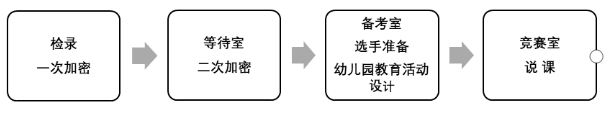 （六）竞赛赛卷另行公布（七）竞赛规则1．参赛选手报名普通高等学校全日制在籍专科学前教育专业的学生（年级和性别不限）。本科院校中高职类全日制在籍学生。五年制高职四、五年级全日制在籍学生。高职组参赛选手年龄须不超过25周岁，年龄计算的截止时间以2020年11月1日为准。2．熟悉场地参赛选手应在竞赛日程规定的时间熟悉竞赛场地，选手可进入竞赛场地体验。参赛队熟悉竞赛场地后，认为所提供的设备、工具等不符合竞赛规定或有异议时，必须在2小时内由领队提出书面报告送交竞赛仲裁委员会，提请赛项执委会安排整改，超过时效将不予受理。3．领队会议比赛日前一天召开领队会议，由各参赛队伍的领队和指导教师参加，会议讲解竞赛注意事项进行赛前答疑，领队抽签（抽取A、B、C选手比赛项目）。4.参赛队员入场参赛选手应提前15分钟到达赛场，凭参赛证、身份证、学生证检录，按要求入场，不得迟到早退。并根据抽签结果在对应的座位入座，裁判负责核对参赛队员信息；严禁参赛选手携带与竞赛无关的电子设备、通讯设备及其他相关资料与用品入场。5.正式比赛选手凭二次加密号牌进入备考室，根据竞赛内容，合理计划安排。各参赛队统一听从裁判长发布竞赛开始指令后正式开始竞赛，合理利用现场提供的各种条件完成竞赛任务。竞赛过程中，选手须自觉接受裁判员的监督和警示，以确保参赛人身及设备安全。选手因个人误操作造成人身安全事故和设备故障时，裁判长有权中止该队竞赛；如非选手个人因素出现设备故障而无法竞赛，由裁判长视具体情况做出裁决，如裁判长确定设备故障可由技术支持人员排除故障后继续竞赛，将给参赛队补足所耽误的竞赛时间。竞赛过程中，参赛选手须严格遵守相关操作规程，确保设备及人身安全，并接受裁判员的监督和警示。竞赛结束，参赛队须完成现场清理并经裁判员同意后方可离开。6.成绩评定与公布竞赛为团体赛，每队由A、B、C三位选手组成，分别参加各自比赛任务，最后累加得分形成本队最后成绩。成绩在赛项监督组、赛项工作人员监督下，由监督组对竞赛成绩进行抽检复核，无误后由裁判长监督人员签字确认并报赛项执委会备案，由大赛执委会办公室公布成绩。7.竞赛纪律任何人不得以任何方式暗示、指导、帮助、影响参赛选手。对造成后果的视情节轻重酌情扣除参赛选手成绩。竞赛过程中，除参加当场次竞赛的选手、执行裁判员、现场工作人员和经批准的人员外，其他人员一律不得进入竞赛现场，参赛人员竞赛完毕应及时退出竞赛现场。对不听劝阻、无理取闹者追究责任，并通报批评。对违反竞赛各种纪律的参赛选手及所在代表队和单位，视情节轻重、后果影响，予以取消竞赛评奖资格或通报批评。裁判员要严格遵守裁判工作纪律，认真履行裁判工作职责，确保赛项公平、公正、安全、有序进行。（八）竞赛环境比赛器材：竞赛室，组委会提供品牌钢琴一架；备考室，组委会提供课桌椅一套，签字笔（红黑各一支）、HB铅笔、高级绘图橡皮擦，数量各1；A4试题纸3张、A4草稿纸3张，《YLM-01技能大赛考核系统》。A选手每人一份：8开图画纸1张，2B铅笔1支, 黑色勾线笔1支，24色普通油画棒1盒。场地要求：多媒体教室、普通教室、琴房的数量要与参赛选手人数相匹配，各场地根据要求在适当的位置配备录像设备、钢琴，并有能容纳师生共同观摩的场地。（九）技术规范本赛项设计符合《幼儿园教师专业标准》、《教师教育课程标准》、《幼儿园教育指导纲要》、《3-6岁儿童学习与发展指南》、《中小学和幼儿园教师资格考试标准（试行）》等文件精神，各竞赛项目相应学科知识及技能方面的教学要求和技术规范如下：（十）技术平台机房软件环境（项目1-1“幼儿园保教活动课件制作”及项目2“幼儿园保教活动分析与幼儿教师职业素养测评”需要）：Windows 7及以上、Office2010及以上（含Word、Excel、PowerPoint）、Flash  8及以上、Windows 图片查看器、Photoshop CS5及以上。输入法包括：搜狗拼音输入法、微软拼音2010、万能五笔输入法、智能ABC。（十一）成绩评定1.评分标准制订原则根据高等职业学校学前教育专业特点，以教育教学能力考核为主组织专家制订竞赛规程、实施方案与各项评分细则，邀请有关职业院校、学前教育学会和幼儿园的专家组成评委专家组，对选手技能进行公平、公正的评判。制订评分标准，一般应遵循如下原则： (1)以客观事实为依据评分细则应尽可能以客观存在为评分依据，根据不同的项目确定不同的评价要素，明确规定各评价要素在各种具体客观情况下的得分值。评分细则可以对每个具体要素给出恰当的、量化的评分标准。(2)严格控制自由裁量权 在评分细则中应尽可能少出现“由评委根据某某情况酌情打分”的字样，对个别确实不好用客观依据量化、细化的评分要素，也应将评委的自由裁量权控制在最小范围内。如果有确实无法描述的评分要素，评分细则应设定该因素的最低得分值，且最低得分不得少于该因素满分值的50%。(3)评分标准合理体现区分度每一个评分要素的评分细则都尽可能合理分档、科学分值。评分标准简明、易把握，不要太繁琐，也不要以不便审定的事实为评分依据。评分细则规定的得分档次不要太多，以3档左右为宜。对于总分相同的团体，按照“幼儿园教育活动设计” 、“幼儿园保教活动分析与幼儿教师职业素养测评” 、“幼儿园教师综合技能测评”赛项的顺序，依次比较各项目得分，得分高者排在前面。如果每项的得分都一样，名次并列。(4)评分标准具备正确的教学导向 本次竞赛为职业院校高职组学前教育专业教育技能竞赛，非艺术类或文艺类的竞赛，各项目评分标准的制订均应以此为前提。应引导各学校坚持综合培养，全面发展的理念。 制定评分标准的过程实际上是一个反复研究、不断完善的过程，上述原则也不是截然分开的，它是一个有机的整体，在确定评分要素时要考虑它的权重及评分细则，在制定评分细则时有可能发现新的需要，增加新的评分要素。必要时，还可以对各评分要素的评分细则进行横向比较，有可能发现某些评分要素的评分细则有缺陷，需要调整，甚至要对评分要素的权重进行重新分配。只有通过反复研究、不断完善才能制定出科学合理的评分标准。2.裁判员选聘（由赛项执委会从河北省学前教育职教集团专家库中选聘）3.评分方法(1)每个项目均采取分步得分、累计总分的计分方式。按规定比例计入总分。(2)竞赛项目总分为100分（其中，A选手赛项包括幼儿故事讲述、幼儿歌曲弹唱与歌表演、命题画（油画棒），总分25分；B选手赛项包括课件制作、幼儿园保教活动分析与幼儿教师职业素养测评，总分40分；C选手赛项为幼儿园教育活动设计，总分35分。）各项目分数之和为竞赛团体总分。(3)在竞赛时段，参赛选手如出现扰乱赛场秩序、干扰裁判和监考正常工作等不文明行为的，由专项裁判长扣减该专项相应分数，情节严重的取消竞赛资格，该专项成绩为0分。参赛选手有作弊行为的，取消竞赛资格，该专项成绩为0分。(4)参赛选手不得在竞赛过程及结果上暗示、提示或者标注含有本参赛队信息的讯号或记号，一经发现违规，即给予降低获奖等次直至取消奖项评比资格的处罚。4.评分细则项目1  幼儿园教师综合技能测评（基本功）（共35分）项目1-1  幼儿园保教活动课件制作（共10分）项目1-2  幼儿故事讲述（共5分）项目1-3  幼儿歌曲弹唱与歌表演（共15分）项目1-4  命题画（油画棒）（共5分）项目2  幼儿园保教活动分析与幼儿教师职业素养测评（共30分）项目3  幼儿园教育活动设计（共35分）（十二）奖项设定本赛项设参赛团体一、二、三等奖。团体赛达到10个或多于10参赛队，以赛项实际参赛队总数为基数，一、二、三等奖获奖比例分别为10%、20%、30%（小数点后四舍五入）。获得一等奖的团体的指导教师授予省级“优秀指导教师奖”。（十三）赛项安全为做好大赛期间的安保工作，将在赛事组织委员会的领导下成立安全保卫工作小组，按照赛事组织委员会的要求，围绕“保安全、保畅通、保稳定”的总目标，制定周密详细的工作方案，确保大赛顺利进行。1.所有人员必须凭证件并戴口罩进入赛场，按规定配合做好安检和防疫工作。2.参赛选手除按赛项规程规定的竞赛用具外，不能携带与参赛无关的物品入场，不得将竞赛承办单位提供的工具、材料等物品带出赛场。3.服从命令，听从指挥，在规定区域值班、活动，不得擅自离开。4.选手对竞赛过程安排或竞赛结果有异议，须通过领队向仲裁委员会反映。对于违反赛场纪律、扰乱赛场秩序者，将视情节给予处理，直至终止竞赛、取消竞赛资格。5.竞赛期间如发生特殊情况，要保持镇静，服从现场工作人员指挥。遇紧急情况，服从安保人员统一指挥，有序撤离。6.所有人员要妥善保管好自身携带的物品，贵重物品（含钱款）妥善存放。7.制定突发事件应急预案，提前公布联系方式及联系人名单。8.疫情防控温馨提示：(1)领队、指导教师、参赛选手采取自查自报方式，每天早、晚各测量1次体温，如有异常在疫情防控微信群里及时告知。(2)领队、指导教师、参赛选手做好个人防护，科学合理佩戴口罩并随身携带备用口罩。在集体乘车、进入比赛场地和餐厅前均要测量体温，体温高于37.3℃的人员不得进入。（十四）申诉与仲裁1.参赛选手对不符合竞赛规定的用物，有失公正的检测、评判，以及对工作人员的违规行为等，均可提出申诉。2.选手申诉均须通过本参赛队领队，按照规定时限（比赛结束后2小时内）以书面形式向赛项仲裁委员会提出。赛项仲裁委员会在接到申诉后的2小时内组织复议，并及时将复议结果通知领队。3.申诉方对复议结果仍有异议，可由学校领队向赛区仲裁委员会提出申诉。赛区仲裁委员会的仲裁结果为最终结果。参赛选手不得因申诉或对处理意见不服而停止竞赛，违者按弃权处理。（十五）竞赛观摩竞赛设置了专门的观摩室，A选手观摩室：图书馆阶梯教室108；B选手观摩室：图书馆阶梯教室109；C选手观摩室：图书馆阶梯教室208。竞赛观摩对象为参赛院校师生及相关从业人员。观摩要求：1.观摩凭观摩证、选手证、领队证、指导教师证、工作证等相关证件入场， 按工作人员要求在指定区域内观摩。2.保持安静，不得喧哗。3.若出现干扰比赛正常进行的行为，工作人员有权将相关人员带离现场。（十六）竞赛直播本赛项从抽签加密开始，对比赛过程进行直播或录播。竞赛视频将组织专业人员进行竞赛过程开、闭赛式的摄录工作，在赛场设立专业的摄录系统，高清的多媒体投影系统，能实现远程竞赛直播。通过摄录像，记录竞赛全过程，在赛后制作优秀选手获奖作品、裁判专家点评等视频资料，突出赛项的技能重点与优势特色。为宣传、仲裁、资源转化提供全面的信息资料。三、人员须知（一）参赛队须知1.参赛队组成：每支参赛队由3名符合报名参赛条件的选手组成，不得跨校组队。2．指导教师：每支参赛队可配指导老师2名，指导老师经报名并通过资格审查后确定。3．所有参赛学生往返的交通费、食宿费及保险费由各参赛队自理。4．各参赛队须按规定时间到规定地点报到，按要求履行报到手续，领取赛项材料，了解比赛安排等情况，有问题须由领队及时与接待人员或赛项执委会联系。5．比赛过程中或比赛后发现问题，应由领队在当天向赛项执委会提出陈述。（二）指导教师须知1．各参赛队要发扬良好道德风尚，听从指挥，服从裁判，不弄虚作假。如发现弄虚作假者，取消参赛资格，名次无效。2．学习领会本赛项规程各项要义，准时参加领队会，认真贯彻落实规程要求和会议精神，协助赛项执委会安排好本队选手参赛的各项事宜。3．按时参加领队会议，抽取A、B、C选手比赛项目。4．熟悉比赛流程，妥善安排好本队人员每天的吃、住、行等日常生活，保证安全，并与相关赛务工作小组保持联系。5．严格执行比赛各项规定。比赛期间不得私自接触赛项裁判。6．参赛队对评分、评奖、处罚等有异议拟申诉的，统一由领队在评分、评奖结果和处罚决定公布后2小时内，向赛项仲裁委员会递交书面申诉报告。（三）参赛选手须知1．选手须认真学习本赛项规程，熟知比赛规则，严格按照规则参加各项比赛，保证人身及设备安全，接受裁判员的监督和警示，文明竞赛。2．选手报到和赛前检录须持本人身份证、学生证及参赛证；赛前检录迟到超过15分钟的选手，视作弃权，不得入场比赛；已检录入场的选手未经允许，不得擅自离开赛场。3．选手由引导员引导进入赛场，并在指定地点等候比赛，不得随意走动，不得大声喧哗。4．选手应遵守赛场纪律，服从赛项执委会的指挥和工作人员的安排。诚信参赛，拒绝舞弊，竞赛期间不准携带任何通讯工具、移动存储器、照相器材等与竞赛无关的用品。一旦发现弄虚作假等舞弊行为，立即取消该选手的比赛资格和成绩，并通报批评。5．参赛选手赛场外的管理由各参赛队领队和指导教师负责。6．参赛选手在比赛中，不可出现所在院校及选手本人的任何信息。（四）裁判员须知1.严格遵守裁判工作纪律，认真履行裁判工作职责，确保赛项公平、公正、安全、有序进行。2.赛前须按时参加裁判工作培训及裁判工作会议，认真学习并熟悉与执裁工作相关的大赛制度要求、赛项竞赛规程，服从裁判长工作安排，明确工作分工及工作职责、工作流程及工作要求。3.执裁前在赛项执委会及其下专家工作组的安排下，对赛场设备设施的规范性、完整性和安全性进行检查，做好执裁的准备工作。 4.执裁期间须按时进入工作岗位，佩戴由赛项执委会统一印制的证件，着装整齐，不得携带个人通讯工具，不得以任何形式徇私舞弊、擅离职守。（五）工作人员须知1.赛项各种工作人员须佩戴由赛项执委会统一印制的相应证件，着装整齐，按时进入工作岗位。2.服从统一指挥，认真履行职责，做好比赛各项服务工作，尽职尽责完成分配的抽签、检录、计时、计分等各项任务，保证比赛顺利进行。3.严格执行赛项规程，认真维护赛场秩序，仔细检查，核准选手证件，引导选手进入和离开赛场，不得带领非参赛选手进入赛场。未经赛项执委会同意，任何无关人员不得进入竞赛区域。4.坚守岗位，不做与工作无关的事情。裁判及监场人员在竞赛进行时一律关闭并上交手机，集中保管。（六）报到须知1. 报到时间：10月10日  10:00-15:002. 报到地点：河北招考大厦酒店地址：石家庄市桥西区红旗大街299号酒店电话：0311-67105888承办院校接待联系人：张浩	手机号：135031122263. 比赛时间：10月11日4. 比赛地点：河北女子职业技术学院5. 报到流程报到登记，进行健康码查验、体温检测，加入疫情防控微信群——选手进行资格审查（核对身份证、学生证、核酸检测阴性证明，并收取以上材料复印件和保险单后进入下一流程）——核对参赛学生和指导教师信息，完善报名登记表——领取相关材料（竞赛指南、换取统一参赛证及领取领队、指导老师挂牌）——办理住宿手续——下午15:50各参赛队伍务必准时到达图书馆二楼新思维报告厅参加比赛领队会，了解比赛流程和相关注意事项，完成赛前抽签环节。6. 食宿安排 住宿统一安排在河北招考大厦，食宿费自理。四、会议议程（一）开幕式议程      1.时间：2020 年 10 月 10 日 16:00-16：45地点：新思维报告厅参会人员：大赛组委会领导、省教育厅领导、赛项执委会领导、专家组长、裁判组长、监督组长、仲裁组长、各参赛院校领队、指导教师、参赛选手；技术支持企业代表；河北女院师生代表。主持人：赛项执委会领导会议主要议程：（1）承办院校领导致欢迎辞；（2）合作技术支持企业领导讲话；（3）裁判员代表宣誓；（4）参赛选手代表宣誓；（5）宣布比赛开始。（二）领队会议程1.时间：2020年10月10日 16:50-17:302.地点：新思维报告厅3.参会人员: 赛执委主任、裁判组组长、监督组组长、仲裁组组长，各参赛院校领队、技术支持企业代表。4.主持人：赛项执委会领导5.会议主要议程：（1）赛项裁判组赛前说明；（2）赛项会务组赛前说明；（3）赛项技术支持组赛前说明；（4）交流答疑。（5）参赛院校领队抽签；（抽取 A、B、C 选手比赛项目，抽取 A、C 选手比赛组别）（6）宣布抽签结果。（三）高峰论坛1.时间：2020 年10 月 11 日 15:00-16:302.地点：新思维报告厅3.参会人员：各参赛院校领队、指导教师、技术支持企业代表、河北女院师生代表。4.主持人：赛项执委会领导5.会议主要议程：（1）领导致辞（2）主旨报告1：赛教融合，推进学前教育专业创新发展（3）主旨报告2：从学前教育技能竞赛看数字化（智慧）实训室建设（四）闭赛式议程1.时间：2020 年10 月 11 日 17：30-18:302.地点：新思维报告厅3.参会人员：赛项执委会领导、各参赛院校领队、指导教师、参赛选手、技术支持企业代表；河北女院师生代表。4.主持人：赛项执委会领导5.会议主要议程：（1）专家点评；（2）裁判长宣布比赛结果；（3）为获奖院校选手和指导教师颁奖；（4）承办院校领导致闭幕辞；（5）宣布大赛闭幕。日程环节时间地点内容10月10日报到10:00-15:00河北招考大厦参赛队报到参赛学生材料核对领取资料10月10日报到16:00——17：30新思维报告厅（图书馆2楼）开幕式10月10日报到16:00——17：30新思维报告厅（图书馆2楼）领队、指导老师会参赛队抽签10月10日报到16:00——17：30学校竞赛场地熟悉赛场比赛日10月11日比赛日10月11日A、B、C选手详细比赛流程参照以下内容A、B、C选手详细比赛流程参照以下内容A、B、C选手详细比赛流程参照以下内容日程环节时间地点内容10月11日A组选手赛项A组选手赛项A组选手赛项A组选手赛项10月11日A组候考7:30—8:00综合教学楼1楼大厅综合教学楼1101.A组选手检录、一次加密，等待室二次加密、宣讲竞赛纪律（各类通讯工具、储存设备和参考资料禁用）。2.选手抽取座位号。3.赛项执委会抽取A组的考题，本组考题相同。10月11日A组候考8:00—8:20综合教学楼107进入竞赛室1，等候比赛。10月11日A组集中比赛8:20—8:50综合教学楼107比赛项目：命题画（油画棒）10月11日A组备考8:50—9:10综合教学楼负一数码钢琴东进入等待室检录，等待比赛。10月11日A组备考9:10—综合教学楼负一B区琴房1．9:10开始，A组1号选手进入备考室，赛项执委会公布竞赛题目，选手开始准备，准备时间50分钟。2.每隔8分钟，后面的选手依次进入备考室，公布竞赛题目，开始准备，以此类推。10月11日A组比赛10:00—12:20综合教学楼101综合教学楼1101.10:00开始，A组1号选手进入竞赛室2进行“幼儿故事讲述”、“幼儿歌曲弹唱与歌表演”赛项的比赛。2.每隔8分钟，后面选手依次进入竞赛室竞赛，以此类推。3．每位选手赛完要在休息室等候，待同一组考生全部赛完之后方能离开赛场。B组选手赛项B组选手赛项B组选手赛项B组选手赛项B组选手赛项10月11日B组候考7:30—8:00综合教学楼8楼综合教学楼8051.B组选手检录、一次加密，等待室二次加密、宣讲竞赛纪律（各类通讯工具、储存设备和参考资料禁用）。2.选手抽取座位号。10月11日B组比赛8:00—8:20综合教学楼808进入竞赛室，等候比赛。10月11日B组比赛8:20—9:20综合教学楼808比赛项目1：幼儿园保教活动课件制作10月11日B组比赛9:20—9:40综合教学楼808中场休息、原地等候。10月11日B组比赛9:40—10:20综合教学楼808比赛项目2：幼儿园保教活动分析10月11日B组比赛10:20—10:40综合教学楼808中场休息、原地等候。10月11日B组比赛10:40—11:20综合教学楼808比赛项目3：幼儿教师职业素养测评10月11日B组比赛11:20—11:40综合教学楼808待同一组考生全部赛完之后方能离开赛场。C组选手赛项C组选手赛项C组选手赛项C组选手赛项C组选手赛项10月11日C组候考7:30—8:30综合教学楼303综合教学楼302东1.C组选手检录、一次加密，等待室二次加密、宣讲竞赛纪律（各类通讯工具、储存设备和参考资料禁用）。2.抽取竞赛顺序。3.赛项执委会抽取C组的考题，本组考题相同。10月11日C组备考8:30—综合教学楼401综合教学楼402综合教学楼403综合教学楼404综合教学楼405综合教学楼410综合教学楼412综合教学楼4131．8:30开始，C组1号选手进入备考室，赛项执委会公布竞赛题目，选手开始准备，准备时间60分钟。2.每隔7分钟，后面的选手依次进入备考室，公布竞赛题目，开始准备，以此类推。10月11日C组比赛9:30—12:20综合教学楼311综合教学楼302东1.9:30开始，C组1号选手进入竞赛室，进行“幼儿园教育活动设计（说课）”赛项的竞赛。2.每隔7分钟，后面选手依次进入竞赛室竞赛，以此类推。3.每位选手赛完要在休息室等候，待同一组考生全部赛完之后方能离开赛场。10月11日高峰论坛15：00-16：30新思维报告厅（图书馆2楼）三位专家发言10月11日闭幕17:30—18:30新思维报告厅（图书馆2楼）点评、宣读成绩、颁奖儿童发展心理学关爱幼儿，重视幼儿身心健康,将保护幼儿生命安全放在首位。尊重幼儿人格，维护幼儿合法权益，平等对待每一个幼儿。不讽刺、挖苦、歧视幼儿，不体罚或变相体罚幼儿。信任幼儿,尊重个体差异，主动了解和满足有益于幼儿身心发展的不同需求。能运用学前儿童心理发展的年龄阶段特征分析教育的适宜性，熟悉学前儿童动作发展、认知发展、情绪情感发展、个性、社会性发展的基本规律和特点，能运用观察、谈话、作品分析、实验等基本研究方法初步了解幼儿的发展状况和教育需求。建立对幼儿发展的合理期望，实施科学的保育和教育，促进幼儿身心全面协调发展,让幼儿拥有快乐的幼儿园生活。学前教育学了解并逐步树立正确的儿童观和教育观；了解学前教育工作者的基本职责。掌握儿童观内涵、基本观点；理解幼儿园教师的角色素质结构与要求,重视自身日常态度言行对幼儿发展的重要影响与作用。富有爱心、责任心、耐心和细心。乐观向上、热情开朗，有亲和力。善于自我调节情绪，保持平和心态。理解我国学前教育目标与内容的基本观点；掌握幼儿园环境的概念、作用与创设方法；了解幼儿园生活活动、游戏与教学的基本观点；珍视游戏和生活的独特价值，重视环境和游戏对幼儿发展的独特作用，创设富有教育意义的环境氛围，将游戏作为幼儿的主要活动。创设丰富的教育环境，合理安排一日生活，重视丰富幼儿多方面的直接经验，将探索、交往等实践活动作为幼儿最重要的学习方式。最大限度地支持和满足幼儿通过直接感知、实际操作和亲身体验获取经验的需要。了解家园合作、幼小衔接的方法,重视幼儿园、家庭和社区的合作，综合利用各种资源。教育活动的设计与实施掌握幼儿园领域教育的特点与基本知识。包括幼儿园教育活动的概念、类型、目的、内容、实施、评价的概念、特点，教育活动设计的具体要求；掌握不同领域的幼儿园教育活动设计的流程、思路，熟悉幼儿园教育活动实施的策略；掌握幼儿园一日生活活动的目的、内容、组织策略与指导策略；在教育活动的设计和实施中体现趣味性、综合性和生活化，灵活运用各种组织形式和适宜的教育方式。了解幼儿园教育活动的新趋势，具有幼儿园教育活动新理念。在教育活动中观察幼儿，根据幼儿的表现和需要，调整活动，给予适宜的指导。要充分尊重和保护幼儿的好奇心和学习兴趣，帮助幼儿逐步养成积极主动、认真专注、不怕困难、敢于探究和尝试、乐于想象和创造等良好学习品质，提供更多的操作探索、交流合作、表达表现的机会，支持和促进幼儿主动学习。幼儿教师口语普通话发音标准，达到普通话水平测试二级乙等以上水平；掌握诗歌散文和儿童诗歌散文的朗诵技巧；掌握态势语的使用要求和技巧，并能够在演讲、朗诵、讲故事等口语表达形式中恰当使用态势语配合；掌握即兴发言、演讲、交谈、讨论和辩论等一般口语表达和交流能力；掌握幼儿教师职业口语能力，能够在各教学环节得体表达；能够与幼儿进行有效的沟通；尊重和接纳幼儿的说话方式，认真地倾听并给予积极回应，鼓励和支持幼儿与同伴一起玩耍、交谈；能够与家长进行良好沟通与交流。幼儿歌曲弹唱具有相应的艺术欣赏与表现知识。掌握声乐基础理论和技能技巧，逐步树立正确的声音概念；能以正确姿势，积极心理状态歌唱，逐步养成良好的歌唱习惯；能运用正确的呼吸方法，体会气息对声音的支持；能分析处理一般声乐作品，有一定歌唱能力；具有对歌曲美的感受、体验和表现；能够手口一致边弹边唱。幼儿歌表演掌握歌表演的基本舞汇和表演技能，能合理运用各种舞蹈语汇进行创编和表演；肢体动作协调，动作连接顺畅，舞蹈动作优美；表情适宜，表演与歌曲情绪相一致，适合幼儿学习与欣赏。命题画掌握油画棒绘画的基本知识和技能；能合理运用绘画技巧进行命题作画，构图美观，造型生动，主题鲜明，线条简洁、流畅，色彩鲜艳，搭配协调，画面内容丰富，富有美感和儿童趣味，具有新颖性和个性表现。现代教育技术具有一定的现代信息技术知识。掌握教学资源获取与利用、幼儿园课件的设计与开发的基本能力；能根据幼儿年龄阶段及活动领域，设计和处理文字、图片、声音、视频等素材，合理运用超链接、切换、动画效果等技术制作课，效果效果形象直观，幼儿喜闻乐见。熟悉信息化教学环境及其教学应用，掌握信息化教学设计的一般过程，提高幼儿教师现代教育技术的运用水平。内容评分标准评分标准分值课件制作10分科学性取材适宜，内容科学、正确、规范，体现幼儿年龄和领域适宜性2课件制作10分教育性片段教学内容设计完整，符合幼儿园保教活动的主题要求，结构清晰，能激发幼儿兴趣3课件制作10分技术性1.课件的制作和使用，满足各项技术性要求2.操作简便、快捷、演示流畅、结构合理，能较好服务于保教活动3课件制作10分艺术性1.色彩协调，风格统一2.画面设计新颖，富有童趣2评分分档科学性高，教育性好，技术性强，富有艺术性，符合幼儿学习特点科学性高，教育性好，技术性强，富有艺术性，符合幼儿学习特点9-10评分分档科学性较高，教育性较好，技术质量较强，有一定艺术性，基本符合幼儿学习特点科学性较高，教育性较好，技术质量较强，有一定艺术性，基本符合幼儿学习特点7-8评分分档科学性、教育性、技术性、艺术性均一般，不太符合幼儿学习特点科学性、教育性、技术性、艺术性均一般，不太符合幼儿学习特点5-6评分分档该项课件内容不完整或提交未成功该项课件内容不完整或提交未成功0-4内容评分标准评分标准分值幼儿故事讲述5分基本功1.语音标准，口齿清晰，语速适宜，表达流畅，内容完整2.恰当、自然地运用语言技巧；感情充沛、精神饱满、抑扬顿挫3.脱稿讲述2幼儿故事讲述5分表现力1.语气、语调、动作、表情符合角色形象，符合故事内容和特点，有感染力2.故事内容加工合理，表现具有个性1幼儿故事讲述5分儿童化1.讲述富有童趣，适合幼儿学习与欣赏2.恰当运用态势语言，能激发幼儿倾听兴趣，亲和力好2评分分档基本功扎实，表现力好，创意好，幼儿意识好基本功扎实，表现力好，创意好，幼儿意识好4-5评分分档基本功较扎实，表现力较好，创意较好，幼儿意识较好基本功较扎实，表现力较好，创意较好，幼儿意识较好3-4评分分档基本功较一般，表现力一般，创意一般，幼儿意识一般基本功较一般，表现力一般，创意一般，幼儿意识一般2-3评分分档该项未完成该项未完成0-1内容评分标准评分标准分值幼儿歌曲弹唱8分基本功1.儿童歌曲演唱完整，音准节奏准确，咬字吐字清晰，歌词准确无误；真假声结合自然，声音通畅2.根据儿童歌曲的原调准确弹奏，指法、触键规范；和弦编配、和声织体运用恰当3.弹唱配合协调，声部平衡，弹唱流畅、完整2幼儿歌曲弹唱8分表现力1.演唱情绪的处理独到，彰显歌曲个性。2.根据歌曲意境编配和声织体，旋律演奏具有美感；准确处理伴奏音色，合理配合歌曲演唱2幼儿歌曲弹唱8分儿童化1.歌曲弹唱富有美感和童趣，能引发幼儿欣赏的兴趣2.设计的前奏、间奏、尾奏符合歌曲特点，适合幼儿感受与欣赏、表现与创造3.声音能准确表达歌曲情感，塑造儿童歌曲音乐形象，适合幼儿感受与欣赏、表现与创造4歌表演7分基本功1.肢体动作协调、优美，动作连接顺畅2.能合理运用各种舞蹈语汇进行创编3.儿童歌曲演唱完整，音准节奏准确，演唱时气息稳定，歌曲演唱情绪与舞蹈动作所表达的情绪相一致2歌表演7分表现力1.歌曲所表达的情绪与意境把握准确，体现儿童歌曲的风格特点2.动作流畅，能够把握儿童的年龄特点2歌表演7分儿童化1.歌表演富有美感和童趣2.歌曲演唱能准确表达歌曲情感，舞蹈动作创编符合歌曲特点3.适合幼儿感受与欣赏、表现与创造3评分分档基本功扎实，表现力好，创意好，符合幼儿学习特点基本功扎实，表现力好，创意好，符合幼儿学习特点13-15评分分档基本功较扎实，表现力较好，创意较好，基本符合幼儿学习特点基本功较扎实，表现力较好，创意较好，基本符合幼儿学习特点10-12评分分档基本功较一般，表现力一般，创意一般，不太符合幼儿学习特点基本功较一般，表现力一般，创意一般，不太符合幼儿学习特点7-9评分分档该项未完成该项未完成0-6内容评分标准评分标准分值命题画（油画棒）5分基本功1.构图合理，线条简洁、流畅2.造型形象、生动，色彩鲜艳、搭配协调，主题鲜明，画面丰富2命题画（油画棒）5分表现力画面富有美感，具有新颖性和个性表现1命题画（油画棒）5分儿童化1.画面生动，富有童趣，适合幼儿欣赏2.巧妙运用油画棒绘画技能，充满儿童稚朴纯真之美2评分分档基本功扎实，表现力好，创意好，幼儿意识好基本功扎实，表现力好，创意好，幼儿意识好4-5评分分档基本功较扎实，表现力较好，创意较好，幼儿意识较好基本功较扎实，表现力较好，创意较好，幼儿意识较好3-4评分分档基本功较一般，表现力一般，创意一般，幼儿意识一般基本功较一般，表现力一般，创意一般，幼儿意识一般2-3评分分档该项未完成该项未完成0-1内容评分标准评分标准评分标准分值分值幼儿园保教活动分析15分思维品质1.观点正确鲜明，思路清晰，分析透彻，内容详尽，逻辑性好2.用词准确，语句通顺，格式规范、条理清楚、卷面整洁1.观点正确鲜明，思路清晰，分析透彻，内容详尽，逻辑性好2.用词准确，语句通顺，格式规范、条理清楚、卷面整洁44幼儿园保教活动分析15分教育理念1.具有科学儿童观，对幼儿心理发展水平或特点分析正确1.具有科学儿童观，对幼儿心理发展水平或特点分析正确26幼儿园保教活动分析15分教育理念2.具有科学教育观、教师观，能对教师的保教言行、职业道德作出正确判断与分析，理由科学、充分，符合《纲要》、《指南》精神2.具有科学教育观、教师观，能对教师的保教言行、职业道德作出正确判断与分析，理由科学、充分，符合《纲要》、《指南》精神46幼儿园保教活动分析15分教育建议1.有建设性或创新性的观点和建议1.有建设性或创新性的观点和建议35幼儿园保教活动分析15分教育建议2.建议具有针对性、科学性、合理性，能促进幼儿发展2.建议具有针对性、科学性、合理性，能促进幼儿发展25评分分档教育理念科学，教育建议符合幼儿特点，思维品质优秀教育理念科学，教育建议符合幼儿特点，思维品质优秀教育理念科学，教育建议符合幼儿特点，思维品质优秀13-1513-15评分分档教育理念较科学，教育建议基本符合幼儿特点，思维品质较不错教育理念较科学，教育建议基本符合幼儿特点，思维品质较不错教育理念较科学，教育建议基本符合幼儿特点，思维品质较不错10-1210-12评分分档教育理念科学性一般，教育建议不太符合幼儿特点，思维品质一般教育理念科学性一般，教育建议不太符合幼儿特点，思维品质一般教育理念科学性一般，教育建议不太符合幼儿特点，思维品质一般7-97-9评分分档该项未完成该项未完成该项未完成0-60-6幼儿教师职业素养测评15分选择题大赛的考核系统根据参赛选手50道题目（选择题）作答的正确率自动计分，每答对一题得0.2分，包含职业基本素养与保教保育两大类别大赛的考核系统根据参赛选手50道题目（选择题）作答的正确率自动计分，每答对一题得0.2分，包含职业基本素养与保教保育两大类别1010幼儿教师职业素养测评15分材料分析题职业素养1.具有科学儿童观，对幼儿心理发展水平或特点分析正确2.具有科学的职业认知，能对教师的保教言行、职业道德、职业礼仪作出正确的判断与分析，理由科学、充分，符合《纲要》、《指南》等精神33幼儿教师职业素养测评15分材料分析题思维品质1.观点正确鲜明，思路清晰，分析透彻，逻辑性好2.用词准确，语句通顺，格式规范、条理清楚、卷面整洁22幼儿教师职业素养测评15分评分分档职业认知好，职业道德好，思维品质优秀职业认知好，职业道德好，思维品质优秀4-54-5幼儿教师职业素养测评15分评分分档职业认知较好，职业道德较好，思维品质较优秀职业认知较好，职业道德较好，思维品质较优秀3-43-4幼儿教师职业素养测评15分评分分档职业认知一般，职业道德一般，思维品质一般职业认知一般，职业道德一般，思维品质一般2-32-3幼儿教师职业素养测评15分评分分档该项未完成该项未完成0-10-1内容评价标准分值分值教学活动设计15分主题网络图1.能充分运用给定的资源，并能依据自己对主题的认识，拓展相关的资源25教学活动设计15分主题网络图2.主题网络图绘制具有丰富性、科学性、具体化和操作性强等特点，充分考虑到生活化、兴趣性、适宜性、幼儿主体性和家园合作等因素。网络图至少有三个层级（包含主题名称一级），第二、三层级至少有三个活动以上。35教学活动设计15分活动目标1.活动目标符合《纲要》和《指南》精神，符合各领域的总目标和幼儿年龄阶段特点，切合儿童的发展水平和发展需要2.具有全面性，能围绕给定的主题，难度适当，对整个活动具有导向作用3.陈述简洁明了、主体统一、针对性强、具体可操作，充分体现本领域特点，能考虑到各领域间相互渗透22教学活动设计15分活动准备1.活动前的知识储备、环境创设（墙饰布置、区域材料准备、活动材料准备、空间安排等）均符合实现教学活动目标的要求2.环境材料适宜，最大程度地支持和满足幼儿学习、探索、操作活动的需要3.有效利用现代化教学手段，适用、适时、适当地增加活动的实效性和趣味性22教学活动设计15分活动过程1.过程设计结构严谨，层次清晰，各环节之间过渡自然流畅，体现循序渐进，有层次感14教学活动设计15分活动过程2.教学方法和活动组织形式选择适宜，能体现幼儿的主体性，为幼儿提供感知与操作的机会，安排充分的思考和探索时间14教学活动设计15分活动过程3.提问具有思考性、启发性、开放性特点；能预测教学活动过程可能出现的问题并能设计出相应教学活动策略14教学活动设计15分活动过程4.活动详略得当，重难点突破时间充分，能较好的突出重点，突破难点；教学手段设计针对性强，既适合于幼儿的认知特点，支持儿童的学习，又有利于学习目标的达成14教学活动设计15分其它1.文字表述逻辑清楚，格式规范完整，无错别字2.活动设计新颖，教学方法巧妙独特，有一定创新和突破22说课20分说内容1.能结合主题网络图、根据幼儿年龄特征和发展水平阐述内容选择的理由2.能正确分析、理解教学活动内容（素材），在客观分析幼儿的发展状况和已有经验的基础上，充分挖掘教材的价值，选取适合幼儿学习的内容44说课20分说目标1.阐述目标的具体内容并说明目标制定的理由和依据2.准确把握重点和难点，说明确定重难点的理由和解决重难点的方法和策略44说课20分说过程和方法1.能清晰说明各环节的设计与目标达成的关系38说课20分说过程和方法2.能清楚阐述主要的教学方法及选用的理由38说课20分说过程和方法3.合理设计，准确预估教学效果，措施得当，应变性强28说课20分现场表现1.仪表大方，举止文雅，表情自然、丰富，有亲和力。2.语言规范，条理清楚，逻辑性强，表达流畅，有感染力3.时间把握准确（超时相应扣分）44评分分档思路清晰合理，符合领域特点和幼儿特点思路清晰合理，符合领域特点和幼儿特点30-3530-35评分分档思路较清晰合理，基本符合领域特点和幼儿特点思路较清晰合理，基本符合领域特点和幼儿特点24-2924-29评分分档思路清晰合理欠缺，不太符合领域特点和幼儿特点思路清晰合理欠缺，不太符合领域特点和幼儿特点18-2318-23评分分档该项未完成该项未完成0-170-17